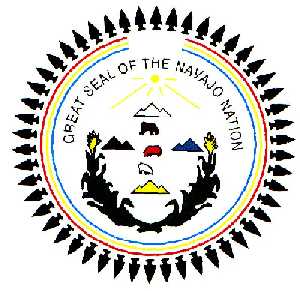 SUMMER YOUTH EMPLOYMENT ELIGIBILITY CRITERIA is as follows:1. To be eligible to receive Youth Employment/ Enrichment Fund, an applicant:	a. Must be a member of the Navajo Nation with a Census Number    (Please attach a copy of CIB).	b. Must be between the ages of 14 to 25.	c. Must be in High School, College or University.	d. Must be Unemployed at the time of applying.	e. Must be returning to an Educational Institution within six (6) months of     applying and willing to provide supporting documents.f. Be in possession of a Social Security card.g. Be in possession of Voter’s Registration with Chilchinbeto Chapter    (If under 18 bring copy of parent’s Voter’s Registration)2. The applicant must submit the following:          a. Chilchinbeto Chapter Youth Employment Application          b. Letter of Interest- Which describes your career goals.          c. Supporting document stating the student is returning to Educational                  Institution within 6 months.          d. A copy of the applicant’s Social Security card. e. A copy of Voter’s Registration with Chilchinbeto Chapter    (If under 18 bring copy of parent’s Voter Registration)